REPUBLIKA HRVATSKAOSJEČKO-BARANJSKA ŽUPANIJAOPĆINA VIŠKOVCIOpćinski načelnikKLASA: 008-01/23-01/8URBROJ: 2158-40-02-01-23-02Viškovci, 29. rujna 2023. godineNa temelju članka 11. Zakona o pravu na pristup informacijama („Narodne novine“ br. 25/13 i 85/15 i 69/22) i članka 46. Statuta Općine Viškovci („Službeni glasnik“ br. 01/21, 08/22) Općinski načelnik Općine Viškovci donosiI. Izmjene Plana savjetovanja Općine Viškovcisa zainteresiranom javnošću u 2023. godiniČlanak 1.Tablica u članku 2. Plana savjetovanja Općine Viškovci sa zainteresiranom javnošću u 2023. godini (u daljnjem tekstu: Plan), mijenja se i glasi:Članak 2.	Ove Izmjene Plana savjetovanja će se objaviti na web stranici Općine Viškovci, www.viskovci.hr. OPĆINSKI NAČELNIKPetar Zorić, v.r.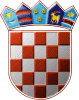 Red. brojNaziv propisa, općeg akta ili dokumentaOčekivano vrijeme donošenja ili usvajanjaOkvirno vrijeme provedbe javnog savjetovanja Način provedbe savjetovanja1.Prijedlog SECAP - Akcijskog plana energetski i klimatski održivog razvitka (Semeljci, Strizivojna, Trnava, Podcrkavlje i Viškovci)rujan 2023.kolovoz-rujan 2023.Internetsko savjetovanjewww.viskovci.hr.2.Odluka o jednokratnoj novčanoj pomoći roditeljima novorođene djece na području Općine ViškovciIV.kvartalIV.kvartalInternetsko savjetovanjewww.viskovci.hr.3.Odluka o komunalnoj naknadiIV.kvartalIV.kvartalInternetsko savjetovanjewww.viskovci.hr.4. Odluka o određivanju vrijednosti boda (B) komunalne naknadeIV.kvartalIV.kvartalInternetsko savjetovanjewww.viskovci.hr.